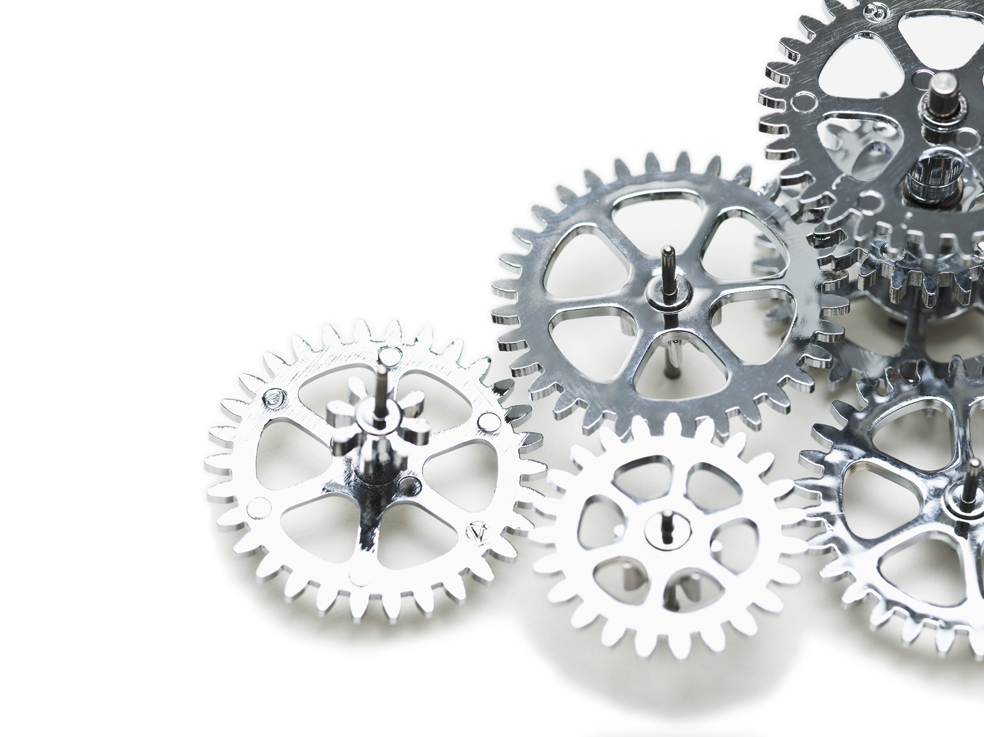 Dokument specifikationerIndholdsfortegnelse1	Introduktion	41.1	Formål	41.2	Omfang og afgrænsninger	41.3	Definitioner	41.4	Reference Dokumenter	42	Infrastruktur	42.1	Applikationserver	42.2	Database	42.3	Ressourcer	42.4	Brugeroplysninger	43	Solution Design	53.1	Automatiseringsløsning	53.1.1	Trin 1 - Indsæt navn	53.2	Nedbrydning af processerne	53.2.1	Trin 1 -  indsæt navn	53.3	Process Work Queues	63.4	Process Exceptions	64	Kontrolrum	74.1	Jobs og Schedules	74.2	Miljøer	74.3	Assets	74.4	Logs og Transaktioner	75	Applikation konfiguration	85.1	Procesresultater	85.2	Performance overvejelser	85.3	Miljøer	85.4	Applikation begrænsninger	85.5	Proces og E-mail advarsler	86	Datapolitik	96.1.1	Sikring af data	96.1.2	Data arkivering	97	Deployment	97.1	Deploymentdetaljer	9IntroduktionFormålOmfang og afgrænsningerBeskriv RPA-løsningens omfang og afgrænsninger, og redegøre for de systemer og applikationer som anvendes. DefinitionerI nedenstående tabel indsættes definitioner og forkortelser som anvendes i dette dokument. Reference DokumenterOpstil andre dokumenter som er relevante for RPA-løsningen i punktform. Fx PDD’en.…  – Missing Reads PDD v0.1.docxInfrastrukturDette afsnit er kun relevant hvis der anvendes en ny klient som afviger fra den oprindelig infrastruktur eller hvis infrastrukturen bliver udvidet grundet RPA-løsningen.   ApplikationserverDatabaseRessourcerBrugeroplysningerSolution DesignAutomatiseringsløsningHer skal der udarbejdes en teknisk beskrivelse af RPA-løsningen. Hvordan modtager robotten inputdata som trigger den? Kommer det for eksempel via en mail eller via en ekstern fil som en Excel fil? Trin 1 - Indsæt navnNedbrydning af processerne I dette afsnit skal ovenstående trin nedbrydes og der skal præsenteres en gennemsigtig gennemgang af hvert trin og hvad der forventes af hvert trin.Trin 1 -  indsæt navnIndsæt flowchart diagram fra UiPath. Herefter forklares hvert step i flowchart diagrammet. Forventet komponenter som skal udarbejdesProcess Work QueuesProcess ExceptionsRedegør for de exceptions som der forventes at forekomme i løbet af processen samt hvordan de behandles.Exception som ikke er beskrevet i ovenstående tabel, er klassificeret som system exceptions. RPA-løsningen vil så vidt muligt, forsøge at fortsætte men det kan hænde at processen stoppes. Kontrolrum Dette afsnit er baseret på antagelsen om, at der anvendes UI Path. Det skal derfor modificeres hvis andre software løsninger anvendes. Jobs og SchedulesMiljøer Assets Logs og Transaktioner  Applikation konfigurationProcesresultaterForventede ugentlig volume: TBCForventede tid for en gennemkørsel: TBCTotal ugentlig procestid: TBCAntal af virtuelle maskiner: …Performance overvejelserMiljøerApplikation begrænsninger Proces og E-mail advarslerDatapolitikI dette afsnit, vil der redegøres for eventuelle dataproblematikker som må forekomme i udviklingen af RPA-løsningen og hvordan de bliver håndteret.  Sikring af dataData arkiveringDeploymentDeploymentdetaljerFor at sikre en effektiv deployment på tværs af miljøerne, vil der i nedenstående tabel redegøres for alle elementer af processen. Nedenstående liste vil blive frigivet fra et miljø til et andet som en samlet pakke, og det er derfor vigtigt at specifikke overvejelser er redegjort for.Process Definition DocumentProcess Definition DocumentProjekt-ejerProjekt-titelDokument referenceUdgaveRedigeringsoverblikRedigeringsoverblikRedigeringsoverblikRedigeringsoverblikRedigeringsoverblikRevisionBeskrivelseNavnRolleDatov0.1Initialt udkastForkortelseBeskrivelse…….KomponentBeskrivelseForventede inputsForventede outputsPDD referenceProcessens navnQueue Navn……Processer…Komponenter…Miljøer…Work Queues…Schedules…